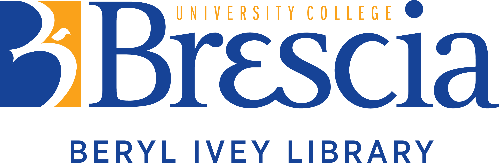  AMA Citation GuideThis is a basic guide to the American Medical Association style of citation.  For more in-depth information, please see: American Medical Association Manual of Style (11th edition). Online e-book.In text citation: In the text, citations should be numbered with superscript numbers and then listed consecutively at the end of the manuscript. How to Format/More RulesBegin your reference list on a new page headed References. References should be listed in numerical order at the end of the manuscript (except for personal communications). References should be single spaced and are not indented. See the example below:Goldstein P. Copyright’s Highway: From Gutenberg to the Celestial Jukebox. Rev ed. Stanford, CA: Stanford University Press; 2003. Mishkin B. Urgently needed: policies on access to data by erstwhile collaborators. Science. 1997;270(5238):927-928. In the text, citations should be numbered with superscript numbers and then listed consecutively at the end of the manuscript. Use superscript numerals outside periods and commas, and inside colons and semicolons. For all types of references, there is no comma between the last name and first initials of the author. When referencing journals, abbreviate and italicize the name of the journal, except those with one word titles. Abbreviate according to the list in the AMA Manual of Style, in Section 14. You can also try the following sources:The NLM Journal Catalog: https://www.ncbi.nlm.nih.gov/nlmcatalog/journalsUlrich’s Periodicals Directory (https://guides.lib.uwo.ca/az.php?a=u- U). Search by journal title or keywords and click the link for more information. Abbreviations are located in the “Additional Title Details” section under “MEDLINE Abbreviation.”When listing page numbers, do not omit digits from inclusive page numbers (i.e. 1025-1029, not 1025-9).See the American Medical Association Manual of Style (10th Edition) for additional assistance with paraphrasing, titles, inserting tables, and all other formatting concerns.BooksBooksReference ListSingle authorAuthor AA. Title of Work. Edition Number (if 2nd ed. or higher). Publisher; Copyright year.Single authorLaFollette MC. Stealing Into Print: Fraud, Plagiarism, and Misconduct in Scientific Publishing. University of California Press; 1992. Two to six authorsAuthor AA, Author BB. Title of Work. Edition Number (if 2nd ed. or higher). Publisher; Copyright year.Two to six authorsVenables WN, Ripley BD. Modern Applied Statistics With S. 4th ed. Springer Publishing Co; 2003.Seven or more authorsAuthor AA, Author BB, Author CC, et al. Title of Work. Edition Number (if 2nd ed. or higher). Publisher; Copyright year.Seven or more authorsDoe JF, Roe JP, Coe RT, et al. Middleton’s Allergy: Principles and Practice. Mosby; 2003. Editor in place of authorEditor AA, ed. Title of Work. Edition Number (if 2nd ed. or higher). Publisher; Copyright year. Name of series, if applicable. Editor in place of authorSutcliffe J, ed. The New York Public Library Writer’s Guide to Style and Usage. HarperCollins Publishers Inc; 1994. Author(s) and Editor(s)Author AA. Title of Work. Editor AA, Editor BB, eds. Edition Number (if 2nd ed. or higher). Publisher; Copyright year.Author(s) and Editor(s)Klassen CD. Goodman Gilman’s The Pharmacological Basis of Therapeutics. Hardman JG, Limbird LE, eds. McGraw-Hill Book Co; 2001. Group as authorGroup (Acronym if applicable). Title of Work. Edition Number (if 2nd ed. or higher). Publisher; Copyright year.Group as authorWorld Health Organization (WHO). Injury: A Leading Cause of the Global Burden of Disease. World Health Organization; 2002. Chapter in bookChapter Author  AA.  Title of chapter. In: Editor AA, Editor BB, eds. Title of Book. Edition Number (if 2nd ed. or higher). Publisher; Copyright year.:Page-Page. Chapter in bookSolensky R. Drug allergy: desensitization and treatment of reactions to antibiotics and aspirin. In: Lockey P, ed. Allergens and Allergen Immunotherapy. 3rd ed. Marcel Dekker; 2004:585-606.Electronic Book Author AA. Title of Work. Edition Number (if 2nd ed. or higher). Publisher; Copyright year. Accessed date. URL (or DOI, if provided)Electronic Book Lunney JR, Foley KM, Smith TJ, Gelband H. Describing Death in America: What We Need to Know. National Cancer Policy Board, Institute of Medicine; 2003. Accessed December 6, 2011.  http://www.nap.edu/books/030987252/html/. CD-Rom/Digital/AudiobookAuthor AA. Title of Work. Edition Number (if 2nd ed. or higher). Book medium. Publisher; Copyright year:chap#CD-Rom/Digital/AudiobookSkloot R. The Immortal Life of Henrietta Lacks. Kindle E-Book. Random House; 2010:chap31.Multiple EditionsAuthor AA, Author BB. Title of Work. Nth ed. Publisher; Year. Multiple EditionsSchlant RC, Alexander RW. Hurst’s the Heart: Arteries and Veins. 8th ed.McGraw-Hill Book Co; 1994.  Multiple Volumes, Same TitleAuthor AA. Title of Work. Vol No. Publisher; Year.  Multiple Volumes, Same TitleUS Department of Health and Human Services. Understanding and Improving Health and Objectives for Improving Health. Vol 1. 2nd ed. US Dept of Health and Human Services; 2000. Multiple Volumes, Different TitleAuthor AA. Title of Work. Publisher; Year. Title of Volume; vol. no. Multiple Volumes, Different TitleKleiss W, Marcus C, Wabitsh M, eds. Obesity in Childhood and Adolescence. Karger; 2004. Pediatric and Adolescent Medicine; vol. 9. Please note that volume number does not need to be repeated after the year if it’s already mentioned in the title of the volume. Please note that volume number does not need to be repeated after the year if it’s already mentioned in the title of the volume. Dictionary or Encyclopedia – Online versionTitle of entry. In: Editor AA, ed. Title of Work. Name of the Web site. Accessed date. URL. Dictionary or Encyclopedia – Online versionBack-formation. In: Hoad, TF, ed. The Concise Oxford Dictionary of English Etymology. Encyclopedia.com Web site. Accessed April 14, 2012. http://www.encyclopedia.com/topic/back-formation.aspx. Further in-text citation examples and Reference examples can be found in the AMA guide Section3. Further in-text citation examples and Reference examples can be found in the AMA guide Section3. Journal Articles and Other PeriodicalsJournal Articles and Other PeriodicalsReference ListOne to Six authors Author AA, Author BB. Title of articleAbbr Journal Title. Year;Volume(Issue):Page-Page. DOI (if supplied)One to Six authors Hydul A, Croft JB, Ayala C, Zheng K, Zheng Z-J, Mensah GA. Pulmonary hypertension surveillance--United States, 1980-2002. MMWR Surveill Summ. 2005;54(5):1-28. https://doi.org/10.1378/chest.14-0527  Seven or more authorsAuthor AA, Author BB, Author CC, et al. Title of article. Abbr Journal Title. Year;Volume(Issue): Page-Page. DOI (if supplied)Seven or more authorsRainer S, Thomas D, Tokarz D, et al. Myofibrillogenesis regulator 1 gene mutations cause paroxysmal dystonic choreoathetosis. Arch Neurol. 2004;61(7):1025-1029.  Electronic Journal article – online onlyAuthor AA, Author BB, Author CC, et al. Title of article. Abbr Journal Title. Year or publication dateVolume(Issue) (if any). DOI. Accessed date. URL. Electronic Journal article – online only Gore D, Haji SA, Balashanmugam A, et al. Light and electron microscopy of macular corneal dystrophy: a case study. Digit J Ophthalmol. 2004;10. Accessed March 4, 2012.  http://www.djo.harvard.edu/site.php?url=/physicians/oa/671. Newspaper/Magazine article - printAuthor AA.  Title of article. Title of Magazine/Newspaper.  Month Day, Year:Section (if applicable):Page number (if applicable).Newspaper/Magazine article - printAnderson E. The Code of the Streets. Atlantic Monthly. May, 1993:81-94. Newspaper/Magazine article - onlineAuthor AA. Title of article. Title of Magazine/Newspaper.  Month Day, Year:Page-Page. Accessed date. URL. Newspaper/Magazine article - onlinePerez-Pena R. Children in shelters hit hard by asthma. New York Times. March 2, 2004. Accessed January 23, 2012. http://www.nytimes.com/2004/03/02/nyregion/02asthma.html. Further Reference examples for journals and other periodicals can be found in the AMA Guide Section 3. Further Reference examples for journals and other periodicals can be found in the AMA Guide Section 3. Informally Published Material – Reports, Theses, etc.Informally Published Material – Reports, Theses, etc.Reference ListReport – with Author - online versionAuthor AA. Title of report. Published/Updated/Revised date. Accessed date. URL.  Report – with Author - online versionWorld Medical Association. Declaration of Helsinki: ethical principles for medical research involving human subjects. Updated June 10, 2002. Accessed February 26, 2012. http://www.wma.net/e/policy/b3.htm.Conference paper/proceedings -electronicPresenter AA, Presenter BB. Title of paper/presentation. Paper/Poster presented at: Conference Title; Month Day, Year; Location. Accessed date. URL. Conference paper/proceedings -electronicChu H, Rosenthal M. Search engines for the World Wide Web: a comparative study and evaluation methodology. Paper presented at: America Society for Information Science 1996 Annual Conference; October 19-24, 1996; Baltimore, MD. Accessed February 26, 2012. http://www.asis.org/annual-96/electronicproceedings/chu.html. Dissertation or Thesis Author AA. Title of Work. [dissertation/masters thesis]. Location: Institution; Year. Accessed date. URLDissertation or Thesis Cheung, Win. Insights into the regulation of O-GlcNAc transferase and protein GlcNAcylation [dissertation]. John Hopkins University; 2009. Accessed June 2, 2019. http://search.proquest.com/docview/304902952/ Course Lectures or Lecture NotesProfessor, AA. Title of Lecture. [class lecture/lecture notes] Institution; Location; Date.Course Lectures or Lecture NotesShetler  JB. Tanzania. [Class lecture]. Goshen, IN: Goshen University College; January 23, 2000. PresentationAuthor AA. Title of presentation. Paper/Abstract/Poster/etc. Presented at:  Event; Month Day, Year; Location. Accessed date. URL. PresentationCheng, YC. Reform syndrome and educational research in the Asia-Pacific region. Presented at: Annual Meeting of the American Educational Research Association; March 28, 2008; New York, NY. Accessed June 8, 2011. http://www.wearonline.org/. Personal interviewsUnpublished interviews are not included in the reference list. They should be referenced directly in the text, specifying the type of communication.Personal interviewsSimilar findings have been noted by H. E. Marman, MD (written communication, August 2005).Further Reference examples for other informally published materials can be found in the AMA Guide Section 3.Further Reference examples for other informally published materials can be found in the AMA Guide Section 3.Webpages and WebsitesWebpages and WebsitesReference ListWeb page/ Section of website - authorAuthor AA. Web page title. Name of Web site. Published/Updated date. Accessed date. URL. Web page/ Section of website - authorSullivan, D. Major search engines and directories. SearchEngineWatch Web site. Updated April 28, 2004. Accessed December 6, 2011. http://www.searchenginewatch.com/links/article.php/2156221. Website - organizationWeb page title. Organization. Published/Updated date. Accessed date. URL. Website - organizationSample size calculation. Grapentine Co Inc. Accessed November 28, 2011. http://www.grapentine.com/calculator.htm. Website – no author/organzationWeb page title. Name of Web site. Published/Updated date. Accessed date. URL. Website – no author/organzationInterim guidance about avian influenza A (H5N1) for US citizens living abroad. Centers for Disease Control and Prevention Web site. Updated November 18, 2005. Accessed December 6, 2005. http://www.cdc.gov/travel/other/avian_flu_ig_americans_abroad_032405.htm. Email/E-mail Lists (Listserve)Personal communications are not included in the reference list. They should be listed parenthetically in the text and should include the name and highest academic degree(s) of the person sending the message, as well as the date. Email/E-mail Lists (Listserve)There have been no subsequent reports of toxic reactions in the exposed groups (Joan Smith, MD, e-mail communication, March 29, 2004). Blog postAuthor AA. Post title. Blog Title Blog. Posted date. Accessed date. URL. Blog postKraft M. Collaborative technologies and science: More tools or more risk? The Krafty Librarian Blog. Posted January 21, 2008. Accessed March 18, 2012. http://ikraftylibrarian.com/2008/01/collaborative-technologies-and-science.html. Further Reference examples for webpages and websites can be found in the AMA Guide Section 3.Further Reference examples for webpages and websites can be found in the AMA Guide Section 3.Government DocumentsGovernment DocumentsReference ListGovernment report –  print versionAuthor AA, Author BB. Title of Report. Publisher; Published/Updated Date (if available). Accessed Date.. Government report –  print versionJohnston LD, O’Malley PM, Bachman JG. Monitoring the Future: National Survey Results on Adolescent Drug Use: Overview of Key Findings. National Institute on Drug Abuse, US Dept of Health and Human Services; 2003. Accessed June 15, 2020.   Government report – author unknown Organization. Title of Report. Title of Report. Publisher; Published/Updated Date (if available). Accessed Date.- Government report – author unknown National Institutes of Health, US Department of Health and Human Services. Strategic Plan for NIH Obesity Research: A Report to the NIH Obesity Research Task Force. BNational Institute of Health; 2004. Accessed June 15, 2020. Government report – online version Author AA, Author BB. Organization. Title of report. Publication/Updated date (if available). Date Accessed. URL.Government report – online version World Medical Association. Declaration of Helsinki: ethical principles for medical research involving human subjects. Updated June 10, 2002. Accessed February 26, 2017. http://wma.net/e/policy/b3.htm. Further Reference examples for government documents can be found in the AMA Guide Section 3.Further Reference examples for government documents can be found in the AMA Guide Section 3.MediaMediaReference ListDVD, videotapesDirector AA. Title of Work [DVD/videotape]. Publisher. Year. DVD, videotapesAcland RD. Acland’s DVD Atlas of Human Anatomy [DVD]. Lippincott Williams & Wilkins; 2003.  Video from websiteOrganization. Title of Video [video]. Published/Updated date. Accessed date. URL.Video from websitePublic Broadcasting Corporation (PBS). Bill Moyers Talks with Ethicist Peter Singer [video]. May 14, 2004. Accessed March 9, 2012. http://www.pbs.org/now/thisweek/index_051404.html. Published May 14, 2004. Transcript of Television/Radio BroadcastTitle of transcript [transcript]. Title of Show. Publisher. Published/Updated date. Accessed Date. URL (if available). Transcript of Television/Radio BroadcastShutting out Tourette’s syndrome [transcript]. 60 Minutes. CBS television. January 17, 2005. Accessed June 15, 2020.Podcasts & Other MediaPodcast Host/Creator. Title of Podcast. Title of Episode. Month Day, Year. Accessed Date. URL. Podcasts & Other MediaMeraji, Shereen Marisol. Code Switch. After the Cameras Leave. August 7, 2019. Accessed: June 1, 2020. https://www.npr.org/2019/08/07/747012446/after-the-cameras-leave  Apps & Interactive GamesTitle of App/Game. Developer. Published/Updated date. Version (if applicable). URL (if applicable). Apps & Interactive GamesScribd. Scribd Inc. 2012. Version 10.11. https://www.scribd.com/FacebookTitle of Facebook page. Content of Post. Published Date. Accessed Date. URLFacebookCBC News. The company then hopes to reopen on July 3 in as many other markets across the country as government and health authorities allow. June 15, 2020. Accessed June 16, 2020. https://www.facebook.com/cbcnews/posts/10158773656009604. Twitter@TwitterHandle. Content of Tweet. Published Date. Accessed date. URL. Twitter@TimesHigherEd. Data can improve our sustainability work: in the post-Covid world we have a chance to increase our use of data to better understand research opportunities and student learning, says Dawn Freshwater https://bit.ly/2YxFaMV. June 14, 2020. Accessed June 15, 2020. https://twitter.com/timeshighered/status/1272204684829261826 Instagram@InstagramHandle. Content of Instagram Post. Published Date. Accessed Date. URL. Instagram@WesternUniversity. @Bell #WesternU partnership creates a ‘living lab’ that will shape future of smart cities, autonomous vehicles, and communications security, all using advanced 5G technologies. June 11, 2020. Accessed June 15, 2020. https://www.instagram.com/p/CBSykLQHFki/?utm_source=ig_web_copy_link YouTubeCreator. Title of YouTube video. Published Date. Accessed Date. URL. YouTubeWired. Bill Nye Answers Even More Science Questions From Twitter. April 17, 2018. Accessed June 15, 2020. https://www.youtube.com/watch?v=mhDNQ2rOQKw Further Reference examples for media can be found in the AMA Guide Section 3.Further Reference examples for media can be found in the AMA Guide Section 3.Additional rulesAdditional rulesReference ListExact quotesPut quotation marks around a direct quote that is less than four lines. If the quotation is more than four lines, the quote should be set off in a block, in reduced type, and without the quotation marks. Use a citation format appropriate to the quoted work. Secondary citationsCiting a source from a secondary source is generally discouraged, since authors are expected to have examined the works they cite.  See library staff for assistance in locating original works. If an original source is unavailable, however, both the original and secondary source must be listed. The example below is a journal cited in a journal.Secondary citationsAuthor AA, Author BB. Title of article. Abbr Journal Title. Year;Volume(Issue):Page-Page. Cited in Author AA, Author BB. Title of article. Abbr Journal Title. Year;Volume(Issue):Page-Page.Secondary citationsCauley JA, Lui L-Y, Ensrud KE, et al. Osteoporosis and fracture risk in women of different ethnic groups. JAMA. 2005;293(17):2102-2108. Cited by: Acheson LS. Bone density and the risk of fractures: should treatment thresholds vary by race [editorial]? JAMA. 2005;293(17):2151-2154. No dateUse citation format appropriate to work. Example below is a website.No dateSmith J. GVU’s 10th WWW User Survey. GVU’s WWW User Surveys Web site. http://www.gvu.gatech.edu/user_surveys/survey-1998-10/. Date unknown. Accessed January 4, 2012. 